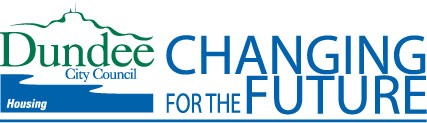 Application for a Lock-Up/Garage Plot - Dundee I acknowledge Dundee City Council will look to offer me a Lock-Up or Garage Plot (without a lock-up) closest to my home or work address depending on what I have stated on this form.I understand that if I am in arrears with any rent or have any outstanding accounts due to Dundee City Council, my application will be deferred.  A letter will be sent out if this is to happen. I confirm that any lockup/garage plot I rent will be solely for my own use for the purpose of garaging a motor vehicle and for no other purpose.  Before I can sign, I will provide proof of ownership of a motor vehicle (i.e. Vehicle Registration Document).I understand that if I store any other goods in my Lock-Up and/or Garage Plot, that I will be responsible for the insurance cover of any damage.   I confirm this information is correct to the best of my knowledge and understand any false information knowingly given at this stage could affect the tenancy of a lock-up/garage plot. Signed: ____________________________Date:    ____________________________Please return your completed form to:	East District Housing Office169 Pitkerro Road						DD4 8ES*Please only fill in if you are looking for a Lock-Up/Garage Plot closest to your Work Address.NameHome Address *Work Address (If applicable)Contact DetailsDate of BirthLock Up / Garage Plot         Lock Up                   Garage Plot                Both